NAVODILA ZA DELO:Današnjo uro boš začel(a) pridobivati znanje o Južni Ameriki.V zvezek za geografijo napiši velik naslov: JUŽNA AMERIKA. Pod ta naslov napiši manjši naslov: GEOGRAFSKE ZNAČILNOSTI (90-99).Preberi zapis o Južni Ameriki, ki ga dobiš na spletni povezavi:https://sl.wikipedia.org/wiki/Ju%C5%BEna_Amerika V zvezek prepiši povzetek snovi, ki se nahaja na naslednji strani tega Wordovega dokumenta. Preriši tudi karto Južne Amerike (ni potrebno pretirano natančno!) ali pa karto preprosto natisni in prilepi v zvezek pod 1. točko povzetka snovi. Ne pozabi prepisati legende.V legendo ob Karti Južne Amerike napiši ustrezna imena držav, ki so na karti označene s številkami 1-13. V oklepaju za imenom vsake države zapiši tudi ime njenega glavnega mesta. Pomagaj si z Atlasom (ali s karto v samostojnem delovnem zvezku na strani 110 oziroma s svetovnim spletom). 5. Fotografijo svojih rešitev Karte Južne Amerike mi pošlji na moj elektronski    naslov: martin.stinjek@os-sturje.si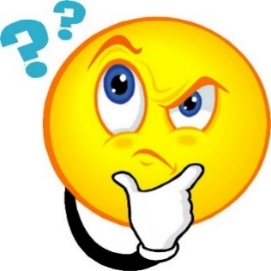 Povzetek snovi:JUŽNA AMERIKA
GEOGRAFSKE ZNAČILNOSTI(90-99)1. Lega in države:- Leži med Panamskim prekopom, Karibskim morjem, Atlantskim in Tihim oceanom. Na jugu sega do rta Horn.- Sestavlja jo več držav (glej Karto Južne Amerike in njeno legendo).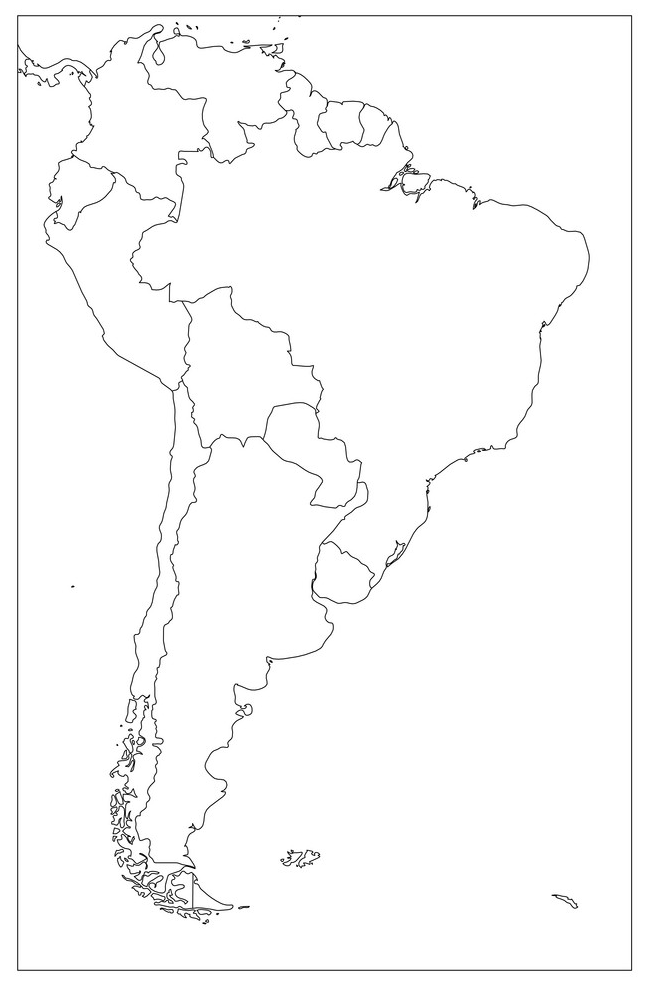 									LEGENDA:									1 - _________________________									2 - _________________________									3 - _________________________									4 - _________________________									5 - _________________________									6 - _________________________									7 - _________________________									8 - _________________________									9 - _________________________									10 - ________________________									11 - ________________________									12 - ________________________13 - ________________________